The College is currently running in the premises of Government School, Dhani Rithoj. The College building is under construction.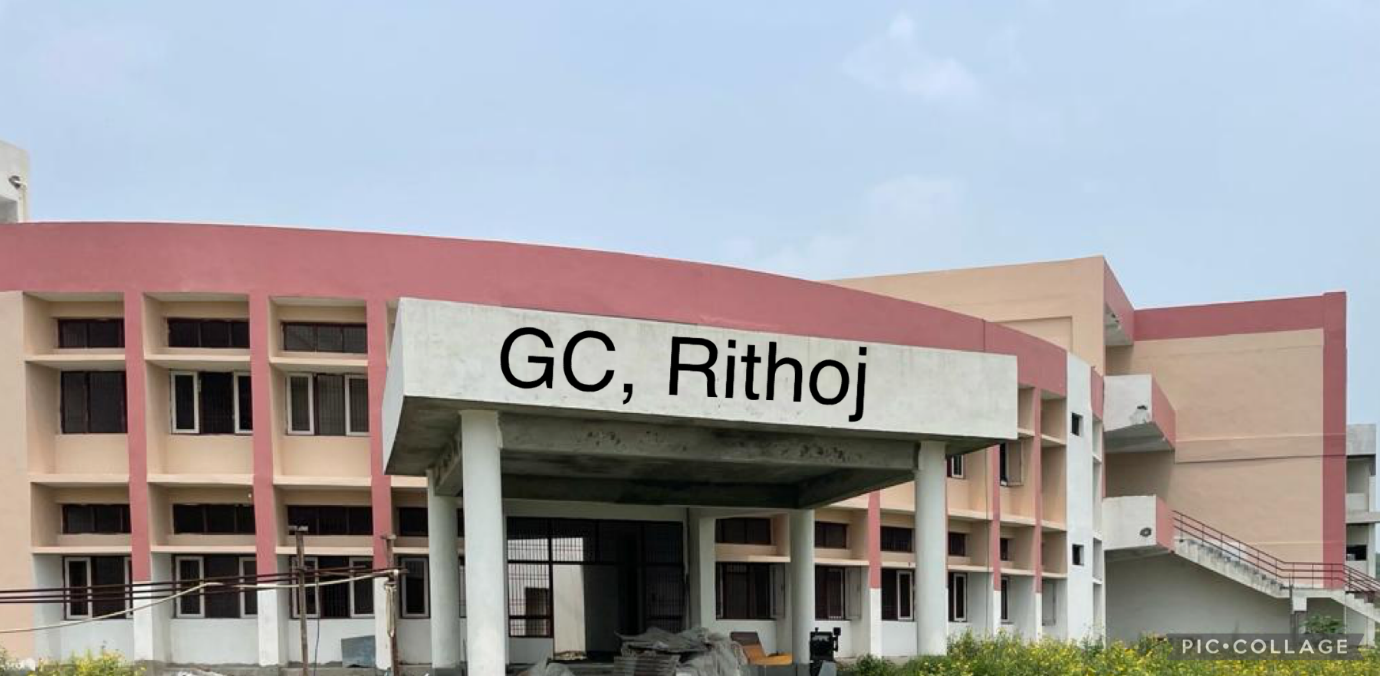 